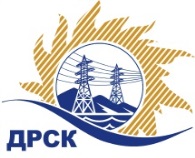 Акционерное Общество«Дальневосточная распределительная сетевая  компания»Протокол № 336/УТПиР-ВПзаседания закупочной комиссии по выбору победителя по открытому запросу предложений  на право заключения Договора на выполнение работ «Монтаж и наладка 2 -х ячеек на ПС  35/6 кВ "Чернореченская"   филиал ХЭС», закупка 1113№ ЕИС – 31806235665 (МСП)Способ и предмет закупки: Открытый запрос предложений на право заключения договора на выполнение работ «Монтаж и наладка 2 -х ячеек на ПС  35/6 кВ "Чернореченская"   филиал ХЭС», закупка 1113  р. 2.2.1 ГКПЗ 2018.ПРИСУТСТВОВАЛИ: члены постоянно действующей Закупочной комиссии АО «ДРСК»  1-го уровня.ВОПРОСЫ, ВЫНОСИМЫЕ НА РАССМОТРЕНИЕ ЗАКУПОЧНОЙ КОМИССИИ: Об утверждении результатов процедуры переторжки.Об итоговой ранжировке заявок.О выборе победителя запроса предложений.РЕШИЛИ:По вопросу № 1Признать процедуру переторжки состоявшейся.Утвердить окончательные цены заявок участников* Участник по истечению 24 часов, после завершения переторжки, не подгрузил в электронный сейф закупки ЭТП скорректированные документы, улучшающее свое ценовое предложение (в соответствии с  п. 13.9 Регламента ЭТП и пунктов 2.10.7 и 2.10.8 Документации о закупке).      Согласно п. 2.10.9. Документации о закупке «При несоблюдении требований в оформлении документа с минимальной ценой, указанных в пункте 2.10.8. Документации о закупке, а также порядка его представления, предусмотренного регламентом ЭТП, любая цена Участника, заявленная в ходе переторжки, не принимается, и он считается не участвовавшим в этой процедуре».По вопросу № 2Утвердить итоговую ранжировку заявокПо вопросу № 31. Признать Победителем запроса предложений на право заключения Договора на выполнение работ «Монтаж и наладка 2 -х ячеек на ПС  35/6 кВ "Чернореченская"   филиал ХЭС», участника, занявшего первое место по степени предпочтительности для заказчика АО  «Дальневосточная  электротехническая компания» (ИНН/КПП 2723051681/272301001 ОГРН 1022701190302) на условиях: стоимость заявки 2 598 774,35 руб. без учета НДС (3 066 553,73 руб. с учетом НДС). Срок выполнения работ: с момента заключения договора по 30 августа  2018 г. Условия оплаты: Авансовые платежи в счет стоимости каждого Этапа Проектных работ в размере 10% (десяти процентов) от стоимости соответствующего Этапа Проектных работ выплачиваются в течение 30 (тридцати) календарных дней с даты получения Заказчиком счета, выставленного Подрядчиком, но не ранее чем за 30 (тридцать) календарных дней до даты начала Этапа Проектных работ, при условии согласования Сторонами сметной документации в соответствии с пунктом 3.2 Договора, и с учетом пунктов 3.5.1, 3.5.6 Договора. Авансовые платежи в счет стоимости каждого Этапа Работ (кроме Этапа Проектных работ) в размере 10% (десяти процентов) от стоимости соответствующего Этапа Работ выплачиваются в течение 30 (тридцати) календарных дней с даты получения Заказчиком счета, выставленного Подрядчиком, но не ранее, чем за 30 (тридцать) календарных дней до даты его начала, определенной в соответствии с Календарным графиком выполнения Работ (Приложение № 3 к Договору), и с учетом пунктов 3.5.1, 3.5.6 Договора. Последующие платежи в размере 90% (девяносто процентов) от стоимости каждого Этапа Проектных работ выплачиваются в течение 30 (тридцати) календарных дней с даты подписания Сторонами документов, указанных в пункте 4.1 Договора, на основании счёта, выставленного Подрядчиком, и с учетом пунктов 3.5.6, 3.5.7 Договора. Последующие платежи в размере 90% (девяноста процентов) от стоимости каждого Этапа Работ (кроме Проектных работ) выплачиваются в течение 30 (тридцати) календарных дней с даты подписания Сторонами документов, указанных в пункте 4.2 Договора, на основании счёта, выставленного Подрядчиком, и с учетом пунктов 3.5.6, 3.5.7 Договора. Гарантийные обязательства: Гарантийный срок по Договору составляет 60 (шестьдесят) месяцев и начинает течь с даты подписания Сторонами Акта сдачи-приемки выполненных работ либо с даты прекращения (расторжения) Договора. В случае выявленных неисправностей по вине подрядчика в течение гарантийного срока, подрядчик обязан устранить неисправность не позднее 10 дней со дня получения письменного извещения Заказчика. Гарантийный срок может быть продлен в соответствии с условиями Договора.  Гарантийный срок на поставляемое Подрядчиком оборудование, материалы и выполненные монтажные работы по Договору составляет 18 (восемнадцать) месяцев и начинает течь с даты подписания Сторонами Акта сдачи-приемки выполненных работ либо с даты прекращения (расторжения) Договора. Гарантийный срок может быть продлен в соответствии с условиями Договора.Исп. Коротаева Т.В.Тел. (4162) 397-205город  Благовещенск«26» апреля  2018 №п/пНаименование Участника закупки Окончательная цена заявки, руб. без НДС1ООО  «ГИДРОЭЛЕКТРОМОНТАЖ» (ИНН/КПП 2801035778/280101001 ОГРН 1022800513669)3 446 650.302ООО «Электротехническая компания «Энерготранс»  (ИНН/КПП 2723049788/272501001 ОГРН 1022701197650)3 438 821.21*3АО  «Дальневосточная  электротехническая компания» (ИНН/КПП 2723051681/272301001 
ОГРН 1022701190302)2 598 774,35Место в итоговой ранжировкеНаименование и адрес участникаОкончательная цена заявки, руб. без НДСИтоговая оценка предпочтительностиПрименение приоритета в соответствии с 925-ПП1 местоАО  «Дальневосточная  электротехническая компания» (ИНН/КПП 2723051681/272301001 
ОГРН 1022701190302)2 598 774,351,61нет2 местоООО  «ГИДРОЭЛЕКТРОМОНТАЖ» (ИНН/КПП 2801035778/280101001 ОГРН 1022800513669)3 446 650.300,50нет3 местоООО «Электротехническая компания «Энерготранс»  (ИНН/КПП 2723049788/272501001 ОГРН 1022701197650)3 438 821.21*0,41нетСекретарь Закупочной комиссии 1 уровня АО «ДРСК»___________________М.Г. Елисеева